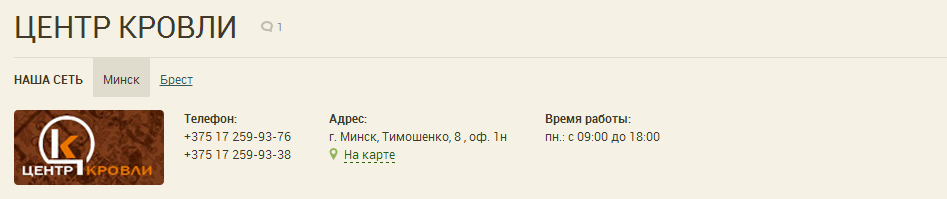                           ПРАЙС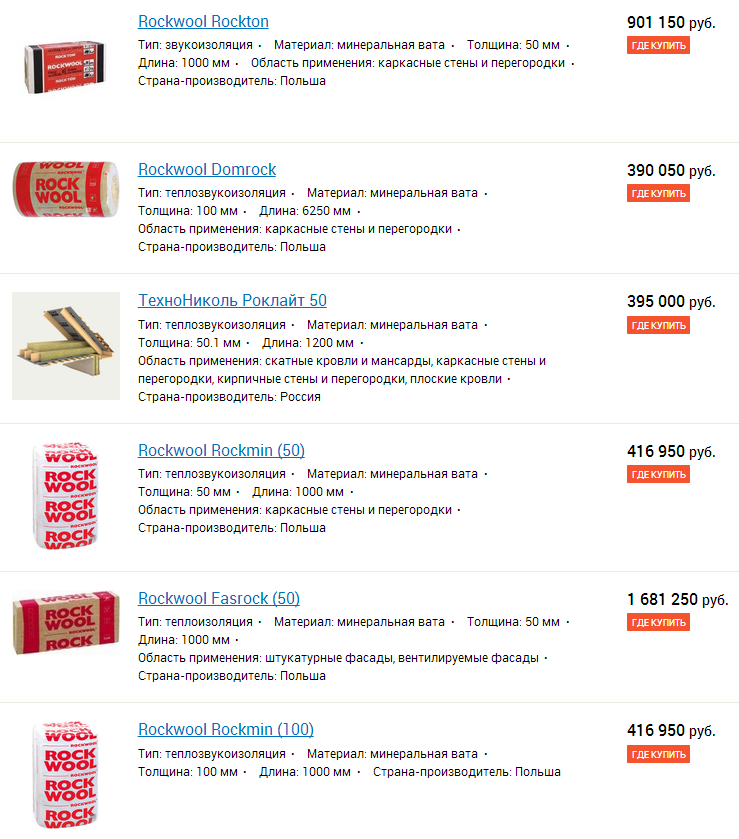 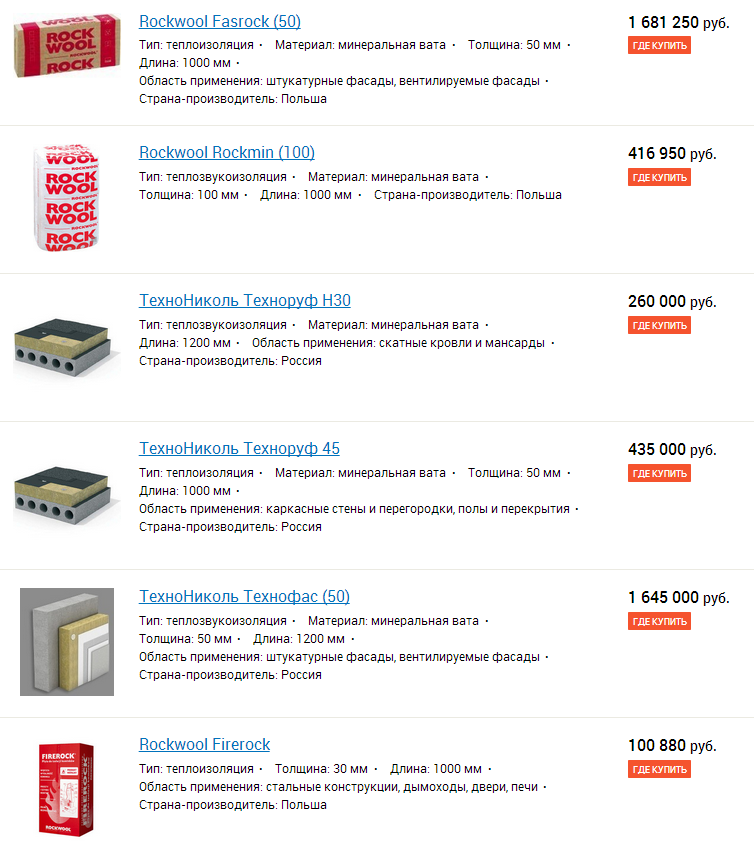 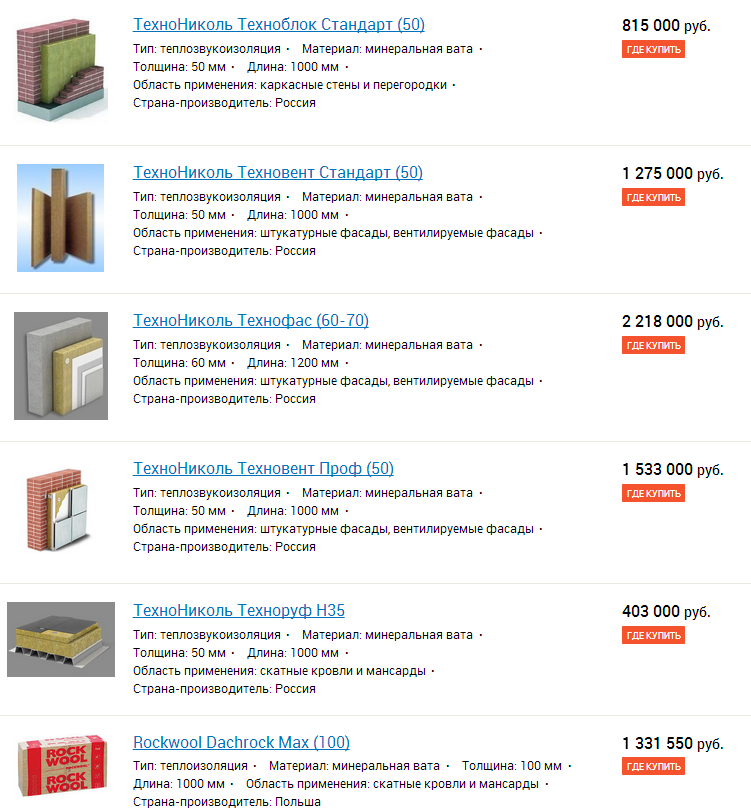 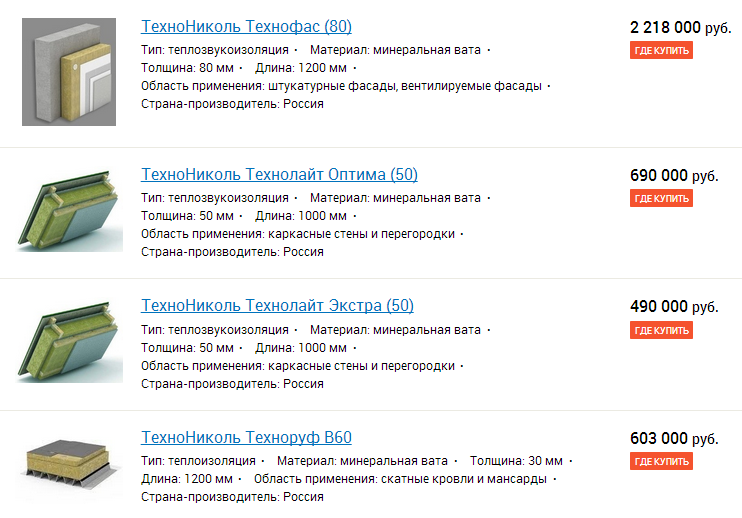 